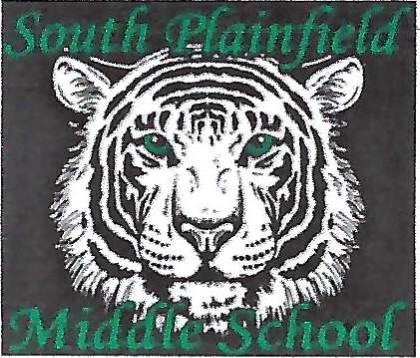 Membership FeeDear Parents/Guardians:South Plainfield Middle School PTO would like you to join our team. Please consider becoming a member for the 2021/2022 school year. Your membership gives you the opportunity to volunteer during fundraisers and school events, attend monthly PTO meetings, review the minutes, and have voting rights.We will keep all members aware of our school happenings, meeting times, elections, and more.Please remember to download the "Remind" appMembership Fee $5.00 per FamilyPlease Print Clearly and return the form with payment addressed to: PTO Middle School - Membership feePlease make all checks payable to: "PTO of the South Plainfield Middle School" or "PTO SPMS"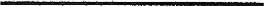 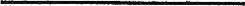 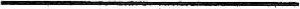 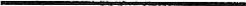 Payments may also be made through Venmo: @PTO-SPMSChild's Name:      Grade: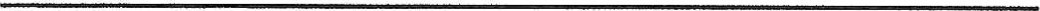 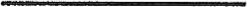 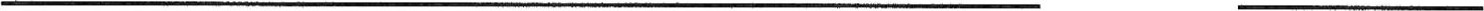 Parent's Name: ________________________________________Phone Number:________________________________________Email: ________________________________________________________________________________________________________________________PTO Recording Information Only: Membership FeeDate received:__________Cash:__________CK#__________CC__________Officer__________